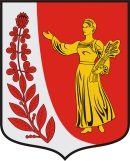 АдминистрацияМуниципального образования«Пудомягское сельское поселение»Гатчинского муниципального районаЛенинградской областиПОСТАНОВЛЕНИЕОт 23.09.2019 г.                                                                                                                     N452В соответствии со статьей 173 Бюджетного кодекса Российской Федерации, постановлением администрации Пудомягского сельского поселения от 06.08.2019 г №369 «О разработке прогноза социально-экономического развития Пудомягского сельского поселения на 2020 год и плановый период 2021-2022 гг.», руководствуясь уставом МО, администрация Пудомягского сельского поселения на 2020 год и на период до 2022 года ПОСТАНОВЛЯЕТ:1. Одобрить прилагаемый прогноз социально-экономического развития Пудомягского сельского поселения на 2020 год и плановый период 2021-2022 года (согласно приложения). Постановление от 21.09.2018 г. №426 считать утратившим силу.2. Разместить одобренный прогноз социально-экономического развития Пудомягского сельского поселения на 2020 год и плановый период 2021-2022 года на официальном сайте администрации Пудомягского сельского поселения в сети Интернет. 3. Настоящее постановление вступает в силу с момента подписания.Глава АдминистрацииПудомягского сельского поселения                                                                          Л.А. Ежова	Исп. Семенова Е.В.Тел. 64-675	Приложениек постановлению администрацииПудомягского сельского поселенияОт 23.09.2019 г. №452Об одобрении прогноза социально-
экономического развития Пудомягского сельского поселения на 2020 год и плановый период 2021-2022 годаМуниципальное образование "Пудомягское сельское поселение"Муниципальное образование "Пудомягское сельское поселение"Муниципальное образование "Пудомягское сельское поселение"Муниципальное образование "Пудомягское сельское поселение"Муниципальное образование "Пудомягское сельское поселение"Муниципальное образование "Пудомягское сельское поселение"Муниципальное образование "Пудомягское сельское поселение"Муниципальное образование "Пудомягское сельское поселение"Основные показатели прогноза социально-экономического развития Основные показатели прогноза социально-экономического развития Основные показатели прогноза социально-экономического развития Основные показатели прогноза социально-экономического развития Основные показатели прогноза социально-экономического развития Основные показатели прогноза социально-экономического развития Основные показатели прогноза социально-экономического развития Основные показатели прогноза социально-экономического развития  муниципального образования Ленинградской области на 2020 -  2022 годы муниципального образования Ленинградской области на 2020 -  2022 годы муниципального образования Ленинградской области на 2020 -  2022 годы муниципального образования Ленинградской области на 2020 -  2022 годы муниципального образования Ленинградской области на 2020 -  2022 годы муниципального образования Ленинградской области на 2020 -  2022 годы муниципального образования Ленинградской области на 2020 -  2022 годы муниципального образования Ленинградской области на 2020 -  2022 годы№ п/пНаименование, раздела, показателяЕдиница измеренияОтчетОценкаПрогнозПрогнозПрогноз№ п/пНаименование, раздела, показателяЕдиница измерения20182019202020212022IДемографические показателиДемографические показателиДемографические показателиДемографические показателиДемографические показателиДемографические показателиДемографические показатели1Численность населения на 1 января текущего годаЧеловек653064676340622361061Изменение к предыдущему году %102,799,098,098,298,11.1ГородскогоЧеловек1.1Изменение к предыдущему году %#ДЕЛ/0!#ДЕЛ/0!#ДЕЛ/0!#ДЕЛ/0!1.2СельскогоЧеловек653064676340622361061.2Изменение к предыдущему году%102,799,098,098,298,11.3Численность населения среднегодоваяЧеловек6498,56403,56281,56164,530532Число родившихся (без учета мертворожденных)Человек39495959593Число умершихЧеловек82828282824Миграционный прирост (-убыль)Человек-20-94-94-94-945Общий коэффициент рождаемостиЧел. на 1 тыс. чел. населения8,07,79,49,619,36Общий коэффициент смертностиЧел. на 1 тыс. чел. населения10,012,813,113,326,97Коэффициент естественного прироста (убыли)Чел. на 1 тыс. чел. населения-6,6-5,2-3,7-3,7-7,58Коэффициент миграционного прироста (убыли)Чел. на 1 тыс. чел. населения5,1-14,7-15,0-15,2-30,8№ п/пНаименование, раздела, показателяЕдиница измеренияОтчетОценкаПрогнозПрогнозПрогноз№ п/пНаименование, раздела, показателяЕдиница измерения20182019202020212022IIРынок труда и занятость населенияРынок труда и занятость населенияРынок труда и занятость населенияРынок труда и занятость населенияРынок труда и занятость населенияРынок труда и занятость населенияРынок труда и занятость населения1Численность занятых в экономике (среднегодовая)Человек389039393939393939392Уровень зарегистрированной безработицы (на конец года)%0,250,160,180,180,183Численность безработных, зарегистрированных в органах государственной службы занятости (на конец года)Человек9101010104Количество вакансий, заявленных предприятиями, в  центры занятости населения  (на конец года)Единиц000005Создание новых  рабочих мест,   всегоЕдиниц5.1на действующих  предприятияхЕдиниц0100005.2на  вновь вводимых  предприятияхЕдиниц6Среднесписочная численность работников крупных и средних предприятий и некоммерческих организацийЧеловек179,251161161161167Среднемесячная заработная плата работников крупных и средних предприятий и некоммерческих организаций Рублей в ценах соотв. лет37349,6239498,0341077,9642721,0844429,938Фонд начисленной заработной платы работников крупных и средних предприятий и некоммерческих организацийТыс. руб. в ценах соотв. лет80 339,0354 981,2657 180,5259 467,7461 846,46№ п/пНаименование, раздела, показателяЕдиница измеренияОтчетОценкаПрогнозПрогнозПрогноз№ п/пНаименование, раздела, показателяЕдиница измерения20182019202020212022IIIПромышленное производствоПромышленное производствоПромышленное производствоПромышленное производствоПромышленное производствоПромышленное производствоПромышленное производство1Отгружено товаров собственного производства, выполнено работ и услуг собственными силами (без субъектов малого предпринимательства), всегоТыс. руб. в ценах соотв. лет179,9195,2212,3231,2252,21Индекс промышленного производства% к предыдущему году в сопоставимых ценах104,1103,9104,1104,31Индекс-дефлятор[1]% к предыдущему году104,2104,7104,6104,62Объем отгруженных товаров собственного производства, выполненных работ и услуг собственными силами по виду экономической деятельности "Добыча полезных ископаемых" (раздел В)Тыс. руб. в ценах соотв. лет 0,00,00,00,02Индекс производства[2]% к предыдущему году в сопоставимых ценах2Индекс-дефлятор% к предыдущему году3Объем отгруженных товаров собственного производства, выполненных работ и услуг собственными силами по виду экономической деятельности "Обрабатывающие производства" (Раздел С)Тыс. руб. в ценах соотв. лет 179,9195,2212,3231,2252,23Индекс производства % к предыдущему году в сопоставимых ценах115,3104,1103,9104,1104,33Индекс-дефлятор% к предыдущему году112,3104,2104,7104,6104,6В том числе:В том числе:В том числе:В том числе:В том числе:В том числе:В том числе:3.1Производство пищевых продуктов (группировка 10)Тыс. руб. в ценах соотв. лет 0,00,00,00,03.1Индекс производства % к предыдущему году в сопоставимых ценах3.1Индекс-дефлятор% к предыдущему году3.2Производство напитков (группировка 11)Тыс. руб. в ценах соотв. лет 0,00,00,00,03.2Индекс производства % к предыдущему году в сопоставимых ценах3.2Индекс-дефлятор% к предыдущему году3.3Производство табачных изделий (группировка 12)Тыс. руб. в ценах соотв. лет 0,00,00,00,03.3Индекс производства % к предыдущему году в сопоставимых ценах3.3Индекс-дефлятор% к предыдущему году3.4Производство текстильных изделий (группировка 13)Тыс. руб. в ценах соотв. лет 0,00,00,00,03.4Индекс производства % к предыдущему году в сопоставимых ценах3.4Индекс-дефлятор% к предыдущему году3.5Производство одежды (группировка 14)Тыс. руб. в ценах соотв. лет 0,00,00,00,03.5Индекс производства % к предыдущему году в сопоставимых ценах3.5Индекс-дефлятор% к предыдущему году3.6Производство кожи и изделий из кожи (группировка 15)Тыс. руб. в ценах соотв. лет 0,00,00,00,03.6Индекс производства % к предыдущему году в сопоставимых ценах3.6Индекс-дефлятор% к предыдущему году3.7Обработка древесины и производство изделий из дерева и пробки, кроме мебели, производство изделий из соломки и материалов для плетения (группировка 16)Тыс. руб. в ценах соотв. лет 0,00,00,00,03.7Индекс производства % к предыдущему году в сопоставимых ценах3.7Индекс-дефлятор% к предыдущему году3.8Производство бумаги и бумажных изделий (группировка 17)Тыс. руб. в ценах соотв. лет 0,00,00,00,03.8Индекс производства % к предыдущему году в сопоставимых ценах3.8Индекс-дефлятор% к предыдущему году3.9Деятельность полиграфическая и копирование носителей информации (группировка 18)Тыс. руб. в ценах соотв. лет 0,00,00,00,03.9Индекс производства % к предыдущему году в сопоставимых ценах3.9Индекс-дефлятор% к предыдущему году3.10Производство кокса и нефтепродуктов (группировка 19)Тыс. руб. в ценах соотв. лет 0,00,00,00,03.10Индекс производства % к предыдущему году в сопоставимых ценах3.10Индекс-дефлятор% к предыдущему году3.11Производство химических веществ и химических продуктов (группировка 20)Тыс. руб. в ценах соотв. лет 0,00,00,00,03.11Индекс производства % к предыдущему году в сопоставимых ценах3.11Индекс-дефлятор% к предыдущему году3.12Производство лекарственных средств и материалов, применяемых в медицинских целях (группировка 21)Тыс. руб. в ценах соотв. лет 0,00,00,00,03.12Индекс производства % к предыдущему году в сопоставимых ценах3.12Индекс-дефлятор% к предыдущему году3.13Производство резиновых и пластмассовых изделий (группировка 22)Тыс. руб. в ценах соотв. лет 0,00,00,00,03.13Индекс производства % к предыдущему году в сопоставимых ценах3.13Индекс-дефлятор% к предыдущему году3.14Производство прочей неметаллической минеральной продукции (группировка 23)Тыс. руб. в ценах соотв. лет 0,00,00,00,03.14Индекс производства % к предыдущему году в сопоставимых ценах3.14Индекс-дефлятор% к предыдущему году3.15Производство металлургическое (группировка 24)Тыс. руб. в ценах соотв. лет 0,00,00,00,03.15Индекс производства % к предыдущему году в сопоставимых ценах3.15Индекс-дефлятор% к предыдущему году3.16Производство готовых металлических изделий, кроме машин и оборудования (группировка 25)Тыс. руб. в ценах соотв. лет 179,9195,2212,3231,2252,23.16Индекс производства % к предыдущему году в сопоставимых ценах111,5104,1103,9104,1104,33.16Индекс-дефлятор% к предыдущему году103,1104,2104,7104,6104,63.17Производство компьютеров, электронных и  оптических изделий (группировка 26)Тыс. руб. в ценах соотв. лет 0,00,00,00,03.17Индекс производства % к предыдущему году в сопоставимых ценах3.17Индекс-дефлятор% к предыдущему году3.18Производство электрического оборудования (группировка 27)Тыс. руб. в ценах соотв. лет 0,00,00,00,03.18Индекс производства % к предыдущему году в сопоставимых ценах3.18Индекс-дефлятор% к предыдущему году3.19Производство машин и оборудования, не включенных в другие группировки (группировка 28)Тыс. руб. в ценах соотв. лет 0,00,00,00,03.19Индекс производства % к предыдущему году в сопоставимых ценах3.19Индекс-дефлятор% к предыдущему году3.20Производство автотранспортных средств, прицепов и полуприцепов (группировка 29)Тыс. руб. в ценах соотв. лет 0,00,00,00,03.20Индекс производства % к предыдущему году в сопоставимых ценах3.20Индекс-дефлятор% к предыдущему году3.21Производство прочих транспортных средств и оборудования (группировка 30)Тыс. руб. в ценах соотв. лет 0,00,00,00,03.21Индекс производства % к предыдущему году в сопоставимых ценах3.21Индекс-дефлятор% к предыдущему году3.22Производство мебели (группировка 31)Тыс. руб. в ценах соотв. лет 0,00,00,00,03.22Индекс производства % к предыдущему году в сопоставимых ценах3.22Индекс-дефлятор% к предыдущему году3.23Производство прочих готовых изделий (группировка 32)Тыс. руб. в ценах соотв. лет 0,00,00,00,03.23Индекс производства % к предыдущему году в сопоставимых ценах3.23Индекс-дефлятор% к предыдущему году3.24Ремонт и монтаж машин и оборудования (группировка 33)Тыс. руб. в ценах соотв. лет 0,00,00,00,03.24Индекс производства % к предыдущему году в сопоставимых ценах3.24Индекс-дефлятор% к предыдущему году4Объем отгруженных товаров собственного производства, выполненных работ и услуг собственными силами по виду экономической деятельности "Обеспечение электрической энергией, газом и паром; кондиционирование воздуха" (Раздел D)Тыс. руб. в ценах соотв. лет 0,00,00,00,04Индекс производства % к предыдущему году в сопоставимых ценах4Индекс-дефлятор% к предыдущему году5Объем отгруженных товаров собственного производства, выполненных работ и услуг собственными силами по виду экономической деятельности "Водоснабжение; водоотведение, организация сбора и утилизации отходов, деятельность по ликвидации загрязнений" (Раздел Е)Тыс. руб. в ценах соотв. лет 0,00,00,00,05Индекс производства % к предыдущему году в сопоставимых ценах5Индекс-дефлятор% к предыдущему году№ п/пНаименование, раздела, показателяЕдиница измеренияОтчетОценкаПрогнозПрогнозПрогноз№ п/пНаименование, раздела, показателяЕдиница измерения20182019202020212022IVСельское хозяйствоСельское хозяйствоСельское хозяйствоСельское хозяйствоСельское хозяйствоСельское хозяйствоСельское хозяйство1Продукция сельского хозяйства (в фактически действовавших ценах) Тыс. руб. в ценах соотв. лет 8630,8107,7115,8124,5134,11Индекс производства % к предыдущему году в сопоставимых ценах1,2#ДЕЛ/0!#ДЕЛ/0!#ДЕЛ/0!1Индекс-дефлятор% к предыдущему году100,6103,9#ДЕЛ/0!#ДЕЛ/0!#ДЕЛ/0!1.1Продукция растениеводства (в фактически действовавших ценах)Тыс. руб. в ценах соотв. лет 8531,00,00,00,00,01.1Индекс производства % к предыдущему году в сопоставимых ценах100,80,0#ДЕЛ/0!#ДЕЛ/0!#ДЕЛ/0!1.1Индекс-дефлятор% к предыдущему году100,8103,1102,7103,2103,31.1.1В сельскохозяйственных организацияхТыс. руб. в ценах соотв. лет 8531,00,00,00,00,01.1.1Индекс производства% к предыдущему году1.1.2В хозяйствах населенияТыс. руб. в ценах соотв. лет 0,00,00,00,01.1.2Индекс производства% к предыдущему году в сопоставимых ценах1.1.3В крестьянских (фермерских) хозяйствах и у индивидуальных предпринимателей Тыс. руб. в ценах соотв. лет 0,00,00,00,01.1.3Индекс производства% к предыдущему году1.2Продукция животноводства         (в фактически действовавших ценах)Тыс. руб. в ценах соотв. лет 99,8107,7115,8124,5134,11.2Индекс производства %  к предыдущему году в сопоставимых ценах100,3103,9103,7103,6103,71.2Индекс-дефлятор% к предыдущему году100,3103,9103,7103,7103,91.2.1В сельскохозяйственных организацияхТыс. руб. в ценах соотв. лет 99,8107,7115,8124,5134,11.2.1Индекс производства% к предыдущему году100,1103,9103,7103,6103,71.2.2В хозяйствах населенияТыс. руб. в ценах соотв. лет 0,00,00,00,01.2.2Индекс производства% к предыдущему году в сопоставимых ценах1.2.3В крестьянских (фермерских) хозяйствах и у индивидуальных предпринимателей Тыс. руб. в ценах соотв. лет 0,00,00,00,01.2.3Индекс производства% к предыдущему году№ п/пНаименование, раздела, показателяЕдиница измеренияОтчетОценкаПрогнозПрогнозПрогноз№ п/пНаименование, раздела, показателяЕдиница измерения20182019202020212022VIПотребительский рынокПотребительский рынокПотребительский рынокПотребительский рынокПотребительский рынокПотребительский рынокПотребительский рынок1Оборот розничной торговли (без субъектов малого предпринимательства)Тыс. руб. в ценах соотв. лет 0,00,00,00,01Оборот розничной торговли к предыдущему году % в сопоставимых ценах1Индекс-дефлятор% к предыдущему году2Оборот общественного питания (без субъектов малого предпринимательства)Тыс. руб. в ценах соотв. лет 0,00,00,00,02Оборот общественного питания к предыдущему году% в сопоставимых ценах2Индекс-дефлятор% к предыдущему году3Объем платных услуг населению (без субъектов малого предпринимательства)Тыс. руб. в ценах соотв. лет 0,00,00,00,03Объем платных услуг населению к предыдущему году% в сопоставимых ценах3Индекс-дефлятор% к предыдущему году№ п/пНаименование, раздела, показателяЕдиница измеренияОтчетОценкаПрогнозПрогнозПрогноз№ п/пНаименование, раздела, показателяЕдиница измерения20182019202020212022VIIИнвестицииИнвестицииИнвестицииИнвестицииИнвестицииИнвестицииИнвестиции1Инвестиции в основной капитал, осуществляемые организациями, находящимися на территории муниципального образования Тыс. руб. в ценах соотв. лет 5689,06015,96350,46743,07195,01Индекс физического объема инвестиций в основной капитал% к предыдущему году в сопоставимых ценах100,8101,0101,5102,0102,51Индекс-дефлятор% к предыдущему году90,7104,7104,0104,1104,12.Распределение инвестиций в основной капитал по видам экономической деятельности, всего: Тыс. руб. в ценах соотв. лет 2.1Сельское, лесное хозяйство, охота, рыболовство и рыбоводство (Раздел А)Тыс. руб. в ценах соотв. лет 0,01130,41130,41130,41130,42.2Добыча полезных ископаемых (раздел В)Тыс. руб. в ценах соотв. лет 2.3Обрабатывающие производства (раздел С)Тыс. руб. в ценах соотв. лет 179,9179,9179,9179,9179,92.4Обеспечение электрической энергией, газом и паром; кондиционирование воздуха (раздел D)Тыс. руб. в ценах соотв. лет 2.5Водоснабжение; водоотведение, организация сбора и утилизации отходов, деятельность по ликвидации загрязнений (раздел Е)Тыс. руб. в ценах соотв. лет 2.6Строительство (раздел F)Тыс. руб. в ценах соотв. лет …Другие виды экономической деятельности (указать какие)Тыс. руб. в ценах соотв. лет 3Инвестиции в основной капитал по источникам финансирования, всего: Тыс. руб. в ценах соотв. лет 5689,06015,96350,46743,07195,03.1Собственные средства предприятийТыс. руб. в ценах соотв. лет 3.2Привлеченные средстваТыс. руб. в ценах соотв. лет 5689,06015,96350,46743,07195,03.2.1Кредиты банковТыс. руб. в ценах соотв. лет 3.2.1в том числе кредиты иностранных банковТыс. руб. в ценах соотв. лет 3.2.2Бюджетные средстваТыс. руб. в ценах соотв. лет 0,00,00,00,00,03.2.2.1Из федерального бюджетаТыс. руб. в ценах соотв. лет 3.2.2.2Из областного бюджетаТыс. руб. в ценах соотв. лет 3.2.2.3Из бюджета муниципального образованияТыс. руб. в ценах соотв. лет 3.2.3Из средств внебюджетных фондовТыс. руб. в ценах соотв. лет 3.2.4ПрочиеТыс. руб. в ценах соотв. лет 5689,06015,96350,46743,07195,0№ п/пНаименование, раздела, показателяЕдиница измеренияОтчетОценкаПрогнозПрогнозПрогноз№ п/пНаименование, раздела, показателяЕдиница измерения20182019202020212022VIIIСтроительствоСтроительствоСтроительствоСтроительствоСтроительствоСтроительствоСтроительство1Объем работ, выполненных по виду деятельности "Строительство" (раздел F)Тыс. руб. в ценах соотв. лет 0,00,00,00,01Индекс производства % к предыдущему году в сопоставимых ценах1Индекс-дефлятор% к предыдущему году2Введено в действие жилых домов на территории муниципального образованияКв. метров общей площади 2.2Введено в действие индивидуальных жилых домов на территории  муниципального образования Кв. метров общей площади 3Общая площадь жилых помещений, приходящаяся в среднем на одного жителя Кв. метров общей площади на 1 чел.№ п/пНаименование, раздела, показателяЕдиница измеренияОтчетОценкаПрогнозПрогнозПрогноз№ п/пНаименование, раздела, показателяЕдиница измерения20182019202020212022XТранспортТранспортТранспортТранспортТранспортТранспортТранспорт2Протяженность автодорог общего пользования местного значения (на конец года)километр69,969,969,969,969,93Протяженность автодорог общего пользования местного значения с твердым покрытием,  (на конец года)километр17,517,517,517,517,54Удельный вес автомобильных дорог с твердым покрытием в общей протяженности автомобильных дорог общего пользованияНа конец года; %25,025,025,025,0№ п/пНаименование, раздела, показателяЕдиница измеренияОтчетОценкаПрогнозПрогнозПрогноз№ п/пНаименование, раздела, показателяЕдиница измерения20182019202020212022XIБюджет муниципального образования Бюджет муниципального образования Бюджет муниципального образования Бюджет муниципального образования Бюджет муниципального образования Бюджет муниципального образования Бюджет муниципального образования 1Доходы бюджета муниципального образования, всегоТыс. руб. в ценах соотв. лет44 822,2544 495,3440 420,5941 470,7141 470,711.1 Собственные (налоговые и неналоговые)Тыс. руб. в ценах соотв. лет20 265,8619 447,1321 389,4723 281,7923 281,791.1.2   Налог на доходы физических лицТыс. руб. в ценах соотв. лет1 786,422 111,832 338,532 578,072 578,071.1.3   Налоги на совокупный доходТыс. руб. в ценах соотв. лет2 111,442 069,202 515,402 878,022 878,021.1.3.1единый налог, взимаемый в связи с применением упрощенной системы налогообложенияТыс. руб. в ценах соотв. лет0,000,000,000,000,001.1.3.2единый налог на вмененный доход для отдельных видов деятельностиТыс. руб. в ценах соотв. лет1 751,781 757,302 100,002 350,002 350,001.1.3.3единый сельскохозяйственный налогТыс. руб. в ценах соотв. лет359,66311,90415,40528,02528,021.1.4налог на имущество,Тыс. руб. в ценах соотв. лет15 117,9714 376,1015 625,5416 878,5616 878,561.1.4.1налоги на имущество физ. лицТыс. руб. в ценах соотв. лет930,751 236,101 325,541 378,561 378,561.1.4.2земельный налогТыс. руб. в ценах соотв. лет14 187,2213 140,0014 300,0015 500,0015 500,001.1.5Задолженность и перерасчеты по отмененным налогам, сборам и иным обязательным платежамТыс. руб. в ценах соотв. лет0,000,000,000,000,001.1.6Доходы от использования имущества, находящегося в государственной и муниципальной собственностиТыс. руб. в ценах соотв. лет805,30890,00910,00947,14947,141.1.7Доходы от оказания платных услуг и компенсации затрат государстваТыс. руб. в ценах соотв. лет0,000,000,000,000,001.1.8Доходы от продажи материальных и нематериальных активовТыс. руб. в ценах соотв. лет0,000,000,000,000,001.1.9Прочие неналоговые доходыТыс. руб. в ценах соотв. лет444,730,000,000,000,001.2 Безвозмездные поступления, всегоТыс. руб. в ценах соотв. лет24 556,3925 048,2119 031,1218 188,9218 188,921.2.1Дотации бюджетам муниципальных образованийТыс. руб. в ценах соотв. лет8 655,8014 727,9015 281,9015 981,0015 981,001.2.2Субсидии бюджетам муниципальных образований (межбюджетные субсидии)Тыс. руб. в ценах соотв. лет4 426,508 075,673 464,301 137,201 137,201.2.3Субвенции бюджетам муниципальных образованийТыс. руб. в ценах соотв. лет846,66281,82284,92295,02295,021.2.4Иные межбюджетные трансфертыТыс. руб. в ценах соотв. лет10 627,431 962,820,00775,70775,702Расходы бюджета муниципального образования, всегоТыс. руб. в ценах соотв. лет46 671,7957 700,8739 213,6138 632,0038 656,142.1Общегосударственные расходыТыс. руб. в ценах соотв. лет14 362,8016 404,4214 179,7514 681,1814 681,182.2Расходы на национальную оборонуТыс. руб. в ценах соотв. лет254,40278,30281,40291,50291,502.3Расходы на национальную безопасность и правоохранительную деятельностьТыс. руб. в ценах соотв. лет326,00376,20270,00270,00270,002.4Расходы на национальную экономикуТыс. руб. в ценах соотв. лет7 052,259 040,376 232,104 680,704 680,702.5Расходы на ЖКХТыс. руб. в ценах соотв. лет14 152,0321 160,548 682,198 915,988 915,982.6Расходы на ОбразованиеТыс. руб. в ценах соотв. лет366,17604,32208,00216,00216,002.7Расходы на Культуру и кинематографиюТыс. руб. в ценах соотв. лет7 696,778 354,747 780,087 973,357 973,352.8Расходы на Социальную политику Тыс. руб. в ценах соотв. лет1 389,69557,78580,09603,29627,432.9Расходы на физическую культуру и спортТыс. руб. в ценах соотв. лет1 071,68924,201 000,001 000,001 000,002.10Прочие расходыТыс. руб. в ценах соотв. лет3Превышение доходов над расходами (+), или расходов над доходами (-)Тыс. руб. в ценах соотв. лет-1 849,54-13 205,531 206,982 838,712 814,574Муниципальный долгТыс. руб. в ценах соотв. лет№ п/пНаименование, раздела, показателяЕдиница измеренияОтчетОценкаПрогнозПрогнозПрогноз№ п/пНаименование, раздела, показателяЕдиница измерения20182019202020212022IXРазвитие социальной сферыРазвитие социальной сферыРазвитие социальной сферыРазвитие социальной сферыРазвитие социальной сферыРазвитие социальной сферыРазвитие социальной сферы1Ввод в действие объектов социально-культурной сферы за счет всех источников финансирования:1.1дошкольные учрежденияЕд.1.1дошкольные учреждениямест1.2общеобразовательные школыЕд.1.2общеобразовательные школымест1.3больницыЕд.1.3больницыкоек1.4амбулаторно-поликлинические учрежденияЕд.1.4амбулаторно-поликлинические учрежденияпосещений в смену1.5спортивные сооруженияЕдиниц1.6другие объекты (указать какие)Единиц2Численность детей в дошкольных образовательных учрежденияхЧеловек3Численность учащихся в учреждениях:Человек170,0239,0239,0239,0239,03.1общеобразовательныхЧеловек170,0239,0239,0239,0239,03.2начального профессионального образованияЧеловек3.3среднего профессионального образованияЧеловек3.4высшего профессионального   образованияЧеловек4Выпуск специалистов учреждениями:Человек0,00,00,00,00,04.1среднего профессионального образованияЧеловек4.2высшего профессионального образованияЧеловек5 Уровень обеспеченности (на конец года): 5.1больничными койкамиКоек на  10 тыс.   населения                                                                                                                        5.2амбулаторно-поликлиническими учреждениями    Посещений в смену на 10 тыс. населения5.3в том числе дневными стационарамиПосещений в смену на 10 тыс. населения5.4 врачамиЧел. на 10 тыс. населения3,03,03,03,03,05.5средним медицинским персоналом Чел. на 10 тыс. населения5,05,05,05,05,05.6стационарными учреждениями социального обслуживания  престарелых и инвалидов (взрослых и детей)Мест на 10 тыс. населения5.7общедоступными библиотекамиЕд. на 100 тыс. населения2,02,02,02,02,05.8учреждениями культурно-досугового типа Ед. на 100 тыс. населения1,01,01,01,01,05.9дошкольными образовательными учреждениямиМест на 1000 детей в возрасте 1–6 лет6Количество обучающихся в первую смену в дневных учреждениях общего образования % к общему числу обучающихся в этих учреждениях[1]Здесь и далее под индексом-дефлятором понимается отношение значения соответствующего показателя, исчисленного в фактически действовавших ценах, к значению показателя, исчисленному в постоянных ценах базисного периода – периода времени, с которым производится сравнение проектируемых или отчетных показателей.[1]Здесь и далее под индексом-дефлятором понимается отношение значения соответствующего показателя, исчисленного в фактически действовавших ценах, к значению показателя, исчисленному в постоянных ценах базисного периода – периода времени, с которым производится сравнение проектируемых или отчетных показателей.[1]Здесь и далее под индексом-дефлятором понимается отношение значения соответствующего показателя, исчисленного в фактически действовавших ценах, к значению показателя, исчисленному в постоянных ценах базисного периода – периода времени, с которым производится сравнение проектируемых или отчетных показателей.[1]Здесь и далее под индексом-дефлятором понимается отношение значения соответствующего показателя, исчисленного в фактически действовавших ценах, к значению показателя, исчисленному в постоянных ценах базисного периода – периода времени, с которым производится сравнение проектируемых или отчетных показателей.[1]Здесь и далее под индексом-дефлятором понимается отношение значения соответствующего показателя, исчисленного в фактически действовавших ценах, к значению показателя, исчисленному в постоянных ценах базисного периода – периода времени, с которым производится сравнение проектируемых или отчетных показателей.[1]Здесь и далее под индексом-дефлятором понимается отношение значения соответствующего показателя, исчисленного в фактически действовавших ценах, к значению показателя, исчисленному в постоянных ценах базисного периода – периода времени, с которым производится сравнение проектируемых или отчетных показателей.[1]Здесь и далее под индексом-дефлятором понимается отношение значения соответствующего показателя, исчисленного в фактически действовавших ценах, к значению показателя, исчисленному в постоянных ценах базисного периода – периода времени, с которым производится сравнение проектируемых или отчетных показателей.[1]Здесь и далее под индексом-дефлятором понимается отношение значения соответствующего показателя, исчисленного в фактически действовавших ценах, к значению показателя, исчисленному в постоянных ценах базисного периода – периода времени, с которым производится сравнение проектируемых или отчетных показателей.[2] Здесь и далее индекс производства указывается по соответствующим видам экономической деятельности, приводимым в предыдущей строке таблицы. Индекс производства - относительный показатель, характеризующий изменение масштабов производства в сравниваемых периодах, и исчисляемый как отношение объемов его производства в натурально-вещественном выражении в сравниваемых периодах.[2] Здесь и далее индекс производства указывается по соответствующим видам экономической деятельности, приводимым в предыдущей строке таблицы. Индекс производства - относительный показатель, характеризующий изменение масштабов производства в сравниваемых периодах, и исчисляемый как отношение объемов его производства в натурально-вещественном выражении в сравниваемых периодах.[2] Здесь и далее индекс производства указывается по соответствующим видам экономической деятельности, приводимым в предыдущей строке таблицы. Индекс производства - относительный показатель, характеризующий изменение масштабов производства в сравниваемых периодах, и исчисляемый как отношение объемов его производства в натурально-вещественном выражении в сравниваемых периодах.[2] Здесь и далее индекс производства указывается по соответствующим видам экономической деятельности, приводимым в предыдущей строке таблицы. Индекс производства - относительный показатель, характеризующий изменение масштабов производства в сравниваемых периодах, и исчисляемый как отношение объемов его производства в натурально-вещественном выражении в сравниваемых периодах.[2] Здесь и далее индекс производства указывается по соответствующим видам экономической деятельности, приводимым в предыдущей строке таблицы. Индекс производства - относительный показатель, характеризующий изменение масштабов производства в сравниваемых периодах, и исчисляемый как отношение объемов его производства в натурально-вещественном выражении в сравниваемых периодах.[2] Здесь и далее индекс производства указывается по соответствующим видам экономической деятельности, приводимым в предыдущей строке таблицы. Индекс производства - относительный показатель, характеризующий изменение масштабов производства в сравниваемых периодах, и исчисляемый как отношение объемов его производства в натурально-вещественном выражении в сравниваемых периодах.[2] Здесь и далее индекс производства указывается по соответствующим видам экономической деятельности, приводимым в предыдущей строке таблицы. Индекс производства - относительный показатель, характеризующий изменение масштабов производства в сравниваемых периодах, и исчисляемый как отношение объемов его производства в натурально-вещественном выражении в сравниваемых периодах.[2] Здесь и далее индекс производства указывается по соответствующим видам экономической деятельности, приводимым в предыдущей строке таблицы. Индекс производства - относительный показатель, характеризующий изменение масштабов производства в сравниваемых периодах, и исчисляемый как отношение объемов его производства в натурально-вещественном выражении в сравниваемых периодах.